Euro passCurriculum Vitae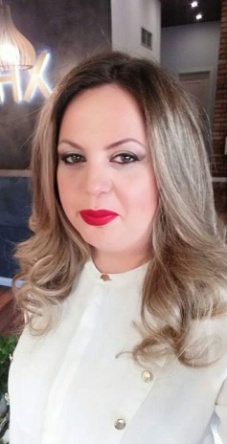 Personal InformationName Surname Engjëllushe ZENELAJ Engjëllushe ZENELAJ Engjëllushe ZENELAJ Engjëllushe ZENELAJ AddressRruga Ferit Xhajko, Pallati 57 , Tirana , Albania  Rruga Ferit Xhajko, Pallati 57 , Tirana , Albania  Rruga Ferit Xhajko, Pallati 57 , Tirana , Albania  Rruga Ferit Xhajko, Pallati 57 , Tirana , Albania  Telephone(at)Mob: 0695420184Mob: 0695420184Mob: 0695420184Mob: 0695420184E-mailenxhizenelaj@gmail.comenxhizenelaj@gmail.comenxhizenelaj@gmail.comenxhizenelaj@gmail.comNationality Albanian Albanian Albanian Albanian Birthday 05 February 198805 February 198805 February 198805 February 1988Professional Experience Dates13 February – on going 13 February – on going 13 February – on going 13 February – on going Occupation or position heldDirector of Research Center on Human Sciences,& Lecturer Faculty of Economy and Social Sciences , and Editor of Scientific Journal Director of Research Center on Human Sciences,& Lecturer Faculty of Economy and Social Sciences , and Editor of Scientific Journal Director of Research Center on Human Sciences,& Lecturer Faculty of Economy and Social Sciences , and Editor of Scientific Journal Director of Research Center on Human Sciences,& Lecturer Faculty of Economy and Social Sciences , and Editor of Scientific Journal Main activities and responsibilitiesManagement of activity of directory(base unit according to Albanian law for higher education) Managements and editor of Scientific Journal of institution Application and participation in projectOrganizing and management of scientific activity in institution and other collaborative partners Lecturer of Bachelor courses : Geopolitics& Geostrategic; Institutional History, History of state and of the right in Albania Lecturer of Master of Sciences courses: Political geography and regional development;American foreign Policy and Diplomacy Management of activity of directory(base unit according to Albanian law for higher education) Managements and editor of Scientific Journal of institution Application and participation in projectOrganizing and management of scientific activity in institution and other collaborative partners Lecturer of Bachelor courses : Geopolitics& Geostrategic; Institutional History, History of state and of the right in Albania Lecturer of Master of Sciences courses: Political geography and regional development;American foreign Policy and Diplomacy Management of activity of directory(base unit according to Albanian law for higher education) Managements and editor of Scientific Journal of institution Application and participation in projectOrganizing and management of scientific activity in institution and other collaborative partners Lecturer of Bachelor courses : Geopolitics& Geostrategic; Institutional History, History of state and of the right in Albania Lecturer of Master of Sciences courses: Political geography and regional development;American foreign Policy and Diplomacy Management of activity of directory(base unit according to Albanian law for higher education) Managements and editor of Scientific Journal of institution Application and participation in projectOrganizing and management of scientific activity in institution and other collaborative partners Lecturer of Bachelor courses : Geopolitics& Geostrategic; Institutional History, History of state and of the right in Albania Lecturer of Master of Sciences courses: Political geography and regional development;American foreign Policy and Diplomacy Name and address of the institution University College “Pavaresia Vlore”,Vlore Albania University College “Pavaresia Vlore”,Vlore Albania University College “Pavaresia Vlore”,Vlore Albania University College “Pavaresia Vlore”,Vlore Albania type of organisationHigh Education institution High Education institution High Education institution High Education institution Dates01.12.2014 –10.02.201701.12.2014 –10.02.201701.12.2014 –10.02.201701.12.2014 –10.02.2017Occupation or position heldSector of Human Resources, Protocol, Archive , IT Sector of Human Resources, Protocol, Archive , IT Sector of Human Resources, Protocol, Archive , IT Sector of Human Resources, Protocol, Archive , IT Main activities and responsibilitiesManagement of Human Recourses ProtocolDevelop a plan for admission to the civil serviceRecruitment procedures, parallel movements, and promotion for civil serviceCompletion of work contractsManagement of personnel filesOther parallel duties according to the orders of the Mayor:  Head of human recourses unitCoordinator for Public transparency Coordinator for the right of consultationSupervisor of personal data Member of commission for prevention of conflict of interestManagement of Human Recourses ProtocolDevelop a plan for admission to the civil serviceRecruitment procedures, parallel movements, and promotion for civil serviceCompletion of work contractsManagement of personnel filesOther parallel duties according to the orders of the Mayor:  Head of human recourses unitCoordinator for Public transparency Coordinator for the right of consultationSupervisor of personal data Member of commission for prevention of conflict of interestManagement of Human Recourses ProtocolDevelop a plan for admission to the civil serviceRecruitment procedures, parallel movements, and promotion for civil serviceCompletion of work contractsManagement of personnel filesOther parallel duties according to the orders of the Mayor:  Head of human recourses unitCoordinator for Public transparency Coordinator for the right of consultationSupervisor of personal data Member of commission for prevention of conflict of interestManagement of Human Recourses ProtocolDevelop a plan for admission to the civil serviceRecruitment procedures, parallel movements, and promotion for civil serviceCompletion of work contractsManagement of personnel filesOther parallel duties according to the orders of the Mayor:  Head of human recourses unitCoordinator for Public transparency Coordinator for the right of consultationSupervisor of personal data Member of commission for prevention of conflict of interestName and address of the institution Mallakastër Municipality , Ballsh , Albania Mallakastër Municipality , Ballsh , Albania Mallakastër Municipality , Ballsh , Albania Mallakastër Municipality , Ballsh , Albania type of organizationLocal government institution Local government institution Local government institution Local government institution DatesOctober 2012- September  2014October 2012- September  2014October 2012- September  2014October 2012- September  2014Occupation or position heldLecture Lecture Lecture Lecture Main activities and responsibilitiesLecture of Population Geography and Demography, Physical Geography, Geomorphology Lecture of Population Geography and Demography, Physical Geography, Geomorphology Lecture of Population Geography and Demography, Physical Geography, Geomorphology Lecture of Population Geography and Demography, Physical Geography, Geomorphology Name of the institution and address “Ismail Qemali” Vlora University, Vlore“Ismail Qemali” Vlora University, Vlore“Ismail Qemali” Vlora University, Vlore“Ismail Qemali” Vlora University, Vloretype of organizationHigh Education institutionHigh Education institutionHigh Education institutionHigh Education institutionDatesSeptember 2007- September  2012September 2007- September  2012September 2007- September  2012September 2007- September  2012Occupation or position heldJunior Project ManagerJunior Project ManagerJunior Project ManagerJunior Project ManagerMain activities and responsibilitiesTranslators  presentation of project , research and study  management of project in junior level Translators  presentation of project , research and study  management of project in junior level Translators  presentation of project , research and study  management of project in junior level Translators  presentation of project , research and study  management of project in junior level Name of the institution and address G&G group, TiranëG&G group, TiranëG&G group, TiranëG&G group, Tiranëtype of organizationProject studio Project studio Project studio Project studio DatesJuly 2011, December 2011July 2011, December 2011July 2011, December 2011July 2011, December 2011Occupation or position heldAmbassador Ambassador Ambassador Ambassador Main activities and responsibilitiesPresentation of organization  , collaboration of projects Presentation of organization  , collaboration of projects Presentation of organization  , collaboration of projects Presentation of organization  , collaboration of projects Name of the institution and address Kosovo Education for Sustainable Development (KESD), Prishtine KosoveKosovo Education for Sustainable Development (KESD), Prishtine KosoveKosovo Education for Sustainable Development (KESD), Prishtine KosoveKosovo Education for Sustainable Development (KESD), Prishtine KosoveName and type of organization providing activityNGO NGO NGO NGO Dates2006-20082006-20082006-20082006-2008Occupation or position heldOffice assistance Office assistance Office assistance Office assistance Main activities and responsibilitiesManagement of office documentations Organization of meetings Administration of meetings and documentations  Management of office documentations Organization of meetings Administration of meetings and documentations  Management of office documentations Organization of meetings Administration of meetings and documentations  Management of office documentations Organization of meetings Administration of meetings and documentations  Name of the institution and address Menv Group  , Tirana, Albania Menv Group  , Tirana, Albania Menv Group  , Tirana, Albania Menv Group  , Tirana, Albania Type of organization NGO NGO NGO NGO Dates2004-20062004-20062004-20062004-2006Occupation or position heldJournalist Journalist Journalist Journalist Main activities and responsibilitiesJournalist  Journalist  Journalist  Journalist  Name of the institution and address Color Television , Ballsh, Albania Color Television , Ballsh, Albania Color Television , Ballsh, Albania Color Television , Ballsh, Albania Name and type of organization providing activityLocal Private Television Local Private Television Local Private Television Local Private Television Dates2004-20062004-20062004-20062004-2006Occupation or position heldReporter Reporter Reporter Reporter Main activities and responsibilitiesJournalist  and  reporter for youth activity Journalist  and  reporter for youth activity Journalist  and  reporter for youth activity Journalist  and  reporter for youth activity Name of the institution and address UNICEF ALBANIA  &   TVSH UNICEF ALBANIA  &   TVSH UNICEF ALBANIA  &   TVSH UNICEF ALBANIA  &   TVSH Name and type of organization providing activityNgo and Public State TelevizionNgo and Public State TelevizionNgo and Public State TelevizionNgo and Public State TelevizionEducation  Date/ period   March 2012-  27 January 2017  March 2012-  27 January 2017  March 2012-  27 January 2017  March 2012-  27 January 2017Title of Diploma awardedDoctoral School of Geography  Doctoral School of Geography  Doctoral School of Geography  Doctoral School of Geography  Theme Social and economic Problems in Mallakastra District  Social and economic Problems in Mallakastra District  Social and economic Problems in Mallakastra District  Social and economic Problems in Mallakastra District  Name and type of organization providing activityUniversity of Tirana, Faculty of History and Philology University of Tirana, Faculty of History and Philology University of Tirana, Faculty of History and Philology University of Tirana, Faculty of History and Philology Date/ period 2010-20162010-20162010-20162010-2016Title of Diploma awardedBachelor in JusticeBachelor in JusticeBachelor in JusticeBachelor in JusticeTheme Justice, Law, Administrative, Penal Civil, EU lawJustice, Law, Administrative, Penal Civil, EU lawJustice, Law, Administrative, Penal Civil, EU lawJustice, Law, Administrative, Penal Civil, EU lawName and type of organization providing activityUniversity “Pavaresia Vlore”, Vlore, Albania University “Pavaresia Vlore”, Vlore, Albania University “Pavaresia Vlore”, Vlore, Albania University “Pavaresia Vlore”, Vlore, Albania Date/ period 2009-20112009-20112009-20112009-2011Title of Diploma awardedMaster of Sciences in Geography Master of Sciences in Geography Master of Sciences in Geography Master of Sciences in Geography Main fields Regional sustainable development , urban planning,   /GIS/ evaluation of human and natural resources  and their management Social, economic  and demographic development , political geography Regional sustainable development , urban planning,   /GIS/ evaluation of human and natural resources  and their management Social, economic  and demographic development , political geography Regional sustainable development , urban planning,   /GIS/ evaluation of human and natural resources  and their management Social, economic  and demographic development , political geography Regional sustainable development , urban planning,   /GIS/ evaluation of human and natural resources  and their management Social, economic  and demographic development , political geography Name and type of organization providing activityUniversity of Tirana, Faculty of History and PhilologyUniversity of Tirana, Faculty of History and PhilologyUniversity of Tirana, Faculty of History and PhilologyUniversity of Tirana, Faculty of History and PhilologyDate/ period 2006-20092006-20092006-20092006-2009Title of Diploma awardedBachelor Bachelor Bachelor Bachelor Theme GeographyGeographyGeographyGeographyName and type of organization providing activityUniversity of Tirana, Faculty of History and Philology Department of Geography University of Tirana, Faculty of History and Philology Department of Geography University of Tirana, Faculty of History and Philology Department of Geography University of Tirana, Faculty of History and Philology Department of Geography Training and qualification Date/ period 11 July  2011-22 July 201111 July  2011-22 July 201111 July  2011-22 July 201111 July  2011-22 July 2011Title of Diploma awardedCertificate  with credits Certificate  with credits Certificate  with credits Certificate  with credits Theme Education for sustainable development  Education for sustainable development  Education for sustainable development  Education for sustainable development  Name and type of organization providing activityUniversity of Prishtina, KosovoUniversity of Prishtina, KosovoUniversity of Prishtina, KosovoUniversity of Prishtina, KosovoDate/ period July  2012July  2012July  2012July  2012Title of Diploma awardedCertificate Certificate Certificate Certificate Theme Teaching skills for sustainable development  Teaching skills for sustainable development  Teaching skills for sustainable development  Teaching skills for sustainable development  Name and type of organization providing activityUniversity of Prishtina, KosovoUniversity of Prishtina, KosovoUniversity of Prishtina, KosovoUniversity of Prishtina, KosovoDate/ period September 2017September 2017September 2017September 2017Title of Diploma awardedCertificateCertificateCertificateCertificateTheme “Facing the challenges of radicalism and violent
extremism in the western Balkans "“Facing the challenges of radicalism and violent
extremism in the western Balkans "“Facing the challenges of radicalism and violent
extremism in the western Balkans "“Facing the challenges of radicalism and violent
extremism in the western Balkans "Name and type of organization providing activityAIIS, NATO AIIS, NATO AIIS, NATO AIIS, NATO DateJun 2016Jun 2016Jun 2016Jun 2016Theme/ field of training  Evaluation of civil employees Evaluation of civil employees Evaluation of civil employees Evaluation of civil employees Name and type of organization providing activityDAP, ASPA, Swiss Agency for development and cooperation SDC, European Council, AlbaniaDAP, ASPA, Swiss Agency for development and cooperation SDC, European Council, AlbaniaDAP, ASPA, Swiss Agency for development and cooperation SDC, European Council, AlbaniaDAP, ASPA, Swiss Agency for development and cooperation SDC, European Council, AlbaniaDateNovember  2015November  2015November  2015November  2015Theme/ field of training  Management of European Union fond Management of European Union fond Management of European Union fond Management of European Union fond Name and type of organization providing activityASPA, PPFASPA, PPFASPA, PPFASPA, PPFDateJun  2016Jun  2016Jun  2016Jun  2016Theme/ field of training  Human rights  Human rights  Human rights  Human rights  Name and type of organization providing activityDAP, ASPA, Swiss agency for development and cooperation SDC, European Council , Albania DAP, ASPA, Swiss agency for development and cooperation SDC, European Council , Albania DAP, ASPA, Swiss agency for development and cooperation SDC, European Council , Albania DAP, ASPA, Swiss agency for development and cooperation SDC, European Council , Albania DateFebruary  2015February  2015February  2015February  2015Theme/ field of training  Introduction for sustainable development  Introduction for sustainable development  Introduction for sustainable development  Introduction for sustainable development  Name and type of organization providing activityCoursera.org , Professor Jeffrey Sachs, Director, Earth Institute, Columbia University, February 01, 2015Coursera.org , Professor Jeffrey Sachs, Director, Earth Institute, Columbia University, February 01, 2015Coursera.org , Professor Jeffrey Sachs, Director, Earth Institute, Columbia University, February 01, 2015Coursera.org , Professor Jeffrey Sachs, Director, Earth Institute, Columbia University, February 01, 2015DateOctober 2014 to January 2015October 2014 to January 2015October 2014 to January 2015October 2014 to January 2015Theme/ field of training  Governance and Policy Advice: How Political Decisions Come to LifeGovernance and Policy Advice: How Political Decisions Come to LifeGovernance and Policy Advice: How Political Decisions Come to LifeGovernance and Policy Advice: How Political Decisions Come to LifeName and type of organization providing activityIversity– orgby Prof. Dr. Andrea Römmele, Henrik Schober& Eva SavinovaIversity– orgby Prof. Dr. Andrea Römmele, Henrik Schober& Eva SavinovaIversity– orgby Prof. Dr. Andrea Römmele, Henrik Schober& Eva SavinovaIversity– orgby Prof. Dr. Andrea Römmele, Henrik Schober& Eva SavinovaDateOctober November  2012October November  2012October November  2012October November  2012Theme/ field of training  Securing digital democracy Securing digital democracy Securing digital democracy Securing digital democracy Name and type of organization providing activityCoursera.org  Coursera.org  Coursera.org  Coursera.org  DateSeptember  ,2012September  ,2012September  ,2012September  ,2012Theme/ field of training  Conference for climatic changes in South East Europe  Conference for climatic changes in South East Europe  Conference for climatic changes in South East Europe  Conference for climatic changes in South East Europe  Name and type of organization providing activityConrad Adenauer Stiftung, Rumania,Conrad Adenauer Stiftung, Rumania,Conrad Adenauer Stiftung, Rumania,Conrad Adenauer Stiftung, Rumania,DateJune   2012June   2012June   2012June   2012Theme/ field of training  Negotiation and Conflict ManagementNegotiation and Conflict ManagementNegotiation and Conflict ManagementNegotiation and Conflict ManagementName and type of organization providing activityInstitute Of Peace, USInstitute Of Peace, USInstitute Of Peace, USInstitute Of Peace, USDateMarch 2012March 2012March 2012March 2012Theme/ field of training  Europe without border Europe without border Europe without border Europe without border Name and type of organization providing activityPolitical Sciences Forum  Macedonia Political Sciences Forum  Macedonia Political Sciences Forum  Macedonia Political Sciences Forum  Macedonia DateOctober  2012October  2012October  2012October  2012Theme/ field of training  Youth Lets male racism emigrate foreverYouth Lets male racism emigrate foreverYouth Lets male racism emigrate foreverYouth Lets male racism emigrate foreverName and type of organization providing activityN.A.K. HELLAS and European Council N.A.K. HELLAS and European Council N.A.K. HELLAS and European Council N.A.K. HELLAS and European Council DateAugust  2011August  2011August  2011August  2011Theme/ field of training  Ecopolitical Summer Academy  Ecopolitical Summer Academy  Ecopolitical Summer Academy  Ecopolitical Summer Academy  Name and type of organization providing activityGEF & European ParliamentHorany Rev , HungaryGEF & European ParliamentHorany Rev , HungaryGEF & European ParliamentHorany Rev , HungaryGEF & European ParliamentHorany Rev , HungaryDate2004-2006,Albania2004-2006,Albania2004-2006,Albania2004-2006,AlbaniaTheme/ field of training  Journal and work on television Journal and work on television Journal and work on television Journal and work on television Name and type of organization providing activityUNICEF ALBANIA - TVSHUNICEF ALBANIA - TVSHUNICEF ALBANIA - TVSHUNICEF ALBANIA - TVSHMother language AlbanianAlbanianAlbanianAlbanianOther LanguageEnglish , Italian , English , Italian , English , Italian , English , Italian , Evaluation              UnderstandSpeaking Writing Writing Eurpean Level  (*)English                B2B2B2B2(*)Toeflwith certificate(*)Toeflwith certificate(*)Toeflwith certificate(*)Toeflwith certificateComputer Skills Auto Cad 2011/ Arc View GIS 9,0 /Map Info 8.0, 8.4, 9.0, 10.2/MS-Office 2007/2010/Photo Shop, 2010/Corel Draw,/Corel Paint/ Adobe (full packet)2010 / windows Move Maker/ Outlook;Auto Cad 2011/ Arc View GIS 9,0 /Map Info 8.0, 8.4, 9.0, 10.2/MS-Office 2007/2010/Photo Shop, 2010/Corel Draw,/Corel Paint/ Adobe (full packet)2010 / windows Move Maker/ Outlook;Auto Cad 2011/ Arc View GIS 9,0 /Map Info 8.0, 8.4, 9.0, 10.2/MS-Office 2007/2010/Photo Shop, 2010/Corel Draw,/Corel Paint/ Adobe (full packet)2010 / windows Move Maker/ Outlook;Auto Cad 2011/ Arc View GIS 9,0 /Map Info 8.0, 8.4, 9.0, 10.2/MS-Office 2007/2010/Photo Shop, 2010/Corel Draw,/Corel Paint/ Adobe (full packet)2010 / windows Move Maker/ Outlook;Scientific research National ConferenceFirst authorDate19-20 April,201319-20 April,201319-20 April,201319-20 April,2013Place Canadian Institute of Technology , Tirane, Albania Canadian Institute of Technology , Tirane, Albania Canadian Institute of Technology , Tirane, Albania Canadian Institute of Technology , Tirane, Albania Article “Education for sustainable Development” , “Education for sustainable Development” , “Education for sustainable Development” , “Education for sustainable Development” , Conference DetailsInternational conference in Sustainable Development, 19-20 Prill 2013, ISBN 978-88-7654-112-7, http://www.ecsdev.org/International conference in Sustainable Development, 19-20 Prill 2013, ISBN 978-88-7654-112-7, http://www.ecsdev.org/International conference in Sustainable Development, 19-20 Prill 2013, ISBN 978-88-7654-112-7, http://www.ecsdev.org/International conference in Sustainable Development, 19-20 Prill 2013, ISBN 978-88-7654-112-7, http://www.ecsdev.org/Date24 May 201324 May 201324 May 201324 May 2013Place Faculty of History and Philology, University of Tirana, Tirana Albania Faculty of History and Philology, University of Tirana, Tirana Albania Faculty of History and Philology, University of Tirana, Tirana Albania Faculty of History and Philology, University of Tirana, Tirana Albania ArticleImpaktet e Sektorit Dytesor në lindjen dhe zhvillimin e qytetit të Ballshit sfidat e së ardhmes për zhvillimin e qëndrueshëm” / “Second Sector impact for the development of Ballsh city, and challenges for the future sustainable development”Impaktet e Sektorit Dytesor në lindjen dhe zhvillimin e qytetit të Ballshit sfidat e së ardhmes për zhvillimin e qëndrueshëm” / “Second Sector impact for the development of Ballsh city, and challenges for the future sustainable development”Impaktet e Sektorit Dytesor në lindjen dhe zhvillimin e qytetit të Ballshit sfidat e së ardhmes për zhvillimin e qëndrueshëm” / “Second Sector impact for the development of Ballsh city, and challenges for the future sustainable development”Impaktet e Sektorit Dytesor në lindjen dhe zhvillimin e qytetit të Ballshit sfidat e së ardhmes për zhvillimin e qëndrueshëm” / “Second Sector impact for the development of Ballsh city, and challenges for the future sustainable development”Conference DetailsOranized by the Department of Geography, University of Trana  “Kontributi i Gjeografisë në zgjidhjen e problemeve ekonomike dhe sociale” / “The contribute of Geography in the solution of economic and social problems ”Oranized by the Department of Geography, University of Trana  “Kontributi i Gjeografisë në zgjidhjen e problemeve ekonomike dhe sociale” / “The contribute of Geography in the solution of economic and social problems ”Oranized by the Department of Geography, University of Trana  “Kontributi i Gjeografisë në zgjidhjen e problemeve ekonomike dhe sociale” / “The contribute of Geography in the solution of economic and social problems ”Oranized by the Department of Geography, University of Trana  “Kontributi i Gjeografisë në zgjidhjen e problemeve ekonomike dhe sociale” / “The contribute of Geography in the solution of economic and social problems ”Date.                                                  24-25 May 201324-25 May 201324-25 May 201324-25 May 2013Place Universiteti  “Luigj Gurakuqi” Shkodër.AlbaniaUniversiteti  “Luigj Gurakuqi” Shkodër.AlbaniaUniversiteti  “Luigj Gurakuqi” Shkodër.AlbaniaUniversiteti  “Luigj Gurakuqi” Shkodër.AlbaniaArticle “The role of ITC in teaching and learning geography in secondary and high level school in Albania”,  “The role of ITC in teaching and learning geography in secondary and high level school in Albania”,  “The role of ITC in teaching and learning geography in secondary and high level school in Albania”,  “The role of ITC in teaching and learning geography in secondary and high level school in Albania”,  Conference DetailsThe 1 st International conference on "Research and Education challenges towards the future". http://icrae2013.unishk.edu.al/Pub.html,ISSN: 2308-0825.The 1 st International conference on "Research and Education challenges towards the future". http://icrae2013.unishk.edu.al/Pub.html,ISSN: 2308-0825.The 1 st International conference on "Research and Education challenges towards the future". http://icrae2013.unishk.edu.al/Pub.html,ISSN: 2308-0825.The 1 st International conference on "Research and Education challenges towards the future". http://icrae2013.unishk.edu.al/Pub.html,ISSN: 2308-0825.Date10 May 201410 May 201410 May 201410 May 2014Place Faculty of History and Philology, University of Tirana, Tirana Albania Faculty of History and Philology, University of Tirana, Tirana Albania Faculty of History and Philology, University of Tirana, Tirana Albania Faculty of History and Philology, University of Tirana, Tirana Albania Article “Karakteristikat e Papunësisë në Bashkinë Ballsh” /“Unemployment characteristics in Ballsh Municipality “Karakteristikat e Papunësisë në Bashkinë Ballsh” /“Unemployment characteristics in Ballsh Municipality “Karakteristikat e Papunësisë në Bashkinë Ballsh” /“Unemployment characteristics in Ballsh Municipality “Karakteristikat e Papunësisë në Bashkinë Ballsh” /“Unemployment characteristics in Ballsh Municipality Conference DetailsOranized by the Department of Geography,University of Tirana  “Gjeografia Përballe Sfidave të Zhvillimit të Qëndrueshëm” / “Geography in front of sustainable development challenges”Oranized by the Department of Geography,University of Tirana  “Gjeografia Përballe Sfidave të Zhvillimit të Qëndrueshëm” / “Geography in front of sustainable development challenges”Oranized by the Department of Geography,University of Tirana  “Gjeografia Përballe Sfidave të Zhvillimit të Qëndrueshëm” / “Geography in front of sustainable development challenges”Oranized by the Department of Geography,University of Tirana  “Gjeografia Përballe Sfidave të Zhvillimit të Qëndrueshëm” / “Geography in front of sustainable development challenges”Date21 March 2015 21 March 2015 21 March 2015 21 March 2015 Place Ballsh Municipality, Albania Ballsh Municipality, Albania Ballsh Municipality, Albania Ballsh Municipality, Albania Article Tiparet demografike dhe sociale të Mallakastrës”,/ “Social and demographic characteristics of Mallakastra district”Tiparet demografike dhe sociale të Mallakastrës”,/ “Social and demographic characteristics of Mallakastra district”Tiparet demografike dhe sociale të Mallakastrës”,/ “Social and demographic characteristics of Mallakastra district”Tiparet demografike dhe sociale të Mallakastrës”,/ “Social and demographic characteristics of Mallakastra district”Conference DetailsBallsh Municipality, Konferencë Shkencore “Sfidat e Zhvillimit të Qëndrueshëm në Mallakastër”, ISBN 978-9928-160-42-3Ballsh Municipality, Konferencë Shkencore “Sfidat e Zhvillimit të Qëndrueshëm në Mallakastër”, ISBN 978-9928-160-42-3Ballsh Municipality, Konferencë Shkencore “Sfidat e Zhvillimit të Qëndrueshëm në Mallakastër”, ISBN 978-9928-160-42-3Ballsh Municipality, Konferencë Shkencore “Sfidat e Zhvillimit të Qëndrueshëm në Mallakastër”, ISBN 978-9928-160-42-3Date02-03 November 201702-03 November 201702-03 November 201702-03 November 2017Place Canadian Institute of Technology , University College Pavaresia Vlore, Tirana Albania Canadian Institute of Technology , University College Pavaresia Vlore, Tirana Albania Canadian Institute of Technology , University College Pavaresia Vlore, Tirana Albania Canadian Institute of Technology , University College Pavaresia Vlore, Tirana Albania Article Agriculture as alternative for Sustainable Development of Mallakastra Municipality, Agriculture as alternative for Sustainable Development of Mallakastra Municipality, Agriculture as alternative for Sustainable Development of Mallakastra Municipality, Agriculture as alternative for Sustainable Development of Mallakastra Municipality, Conference DetailsInternational Conference ”Sustainable Economic Development” Tirana Albania ,  ISBN  : 978-9928-4434-3-4International Conference ”Sustainable Economic Development” Tirana Albania ,  ISBN  : 978-9928-4434-3-4International Conference ”Sustainable Economic Development” Tirana Albania ,  ISBN  : 978-9928-4434-3-4International Conference ”Sustainable Economic Development” Tirana Albania ,  ISBN  : 978-9928-4434-3-4Date24 November 201724 November 201724 November 201724 November 2017Place Vlora, AlbaniaVlora, AlbaniaVlora, AlbaniaVlora, AlbaniaArticle Roli i pushtetit vendor për turizmin e qëndrueshëm në Shqipëri/ The role of local government for sustainable development in Albania.Roli i pushtetit vendor për turizmin e qëndrueshëm në Shqipëri/ The role of local government for sustainable development in Albania.Roli i pushtetit vendor për turizmin e qëndrueshëm në Shqipëri/ The role of local government for sustainable development in Albania.Roli i pushtetit vendor për turizmin e qëndrueshëm në Shqipëri/ The role of local government for sustainable development in Albania.Conference DetailsKonferenca e Parë për zhvillimin e Qëndrueshëm, “Ndërtimi i Partneritetit Publik Privat për një zhvillim të qëndrueshëm të turizmit”Organized by InSet(Institute for Sustainable Development Environment and Tourism), azhr4(Agjensia për Zhvillimin Rajonal 4),WTO (World Tourism Organization), International Year  of Sustainable tourism for Development ;   ISBN 978-9928-248-53-4; https://inset.al/projects/organization-of-conference.htmlKonferenca e Parë për zhvillimin e Qëndrueshëm, “Ndërtimi i Partneritetit Publik Privat për një zhvillim të qëndrueshëm të turizmit”Organized by InSet(Institute for Sustainable Development Environment and Tourism), azhr4(Agjensia për Zhvillimin Rajonal 4),WTO (World Tourism Organization), International Year  of Sustainable tourism for Development ;   ISBN 978-9928-248-53-4; https://inset.al/projects/organization-of-conference.htmlKonferenca e Parë për zhvillimin e Qëndrueshëm, “Ndërtimi i Partneritetit Publik Privat për një zhvillim të qëndrueshëm të turizmit”Organized by InSet(Institute for Sustainable Development Environment and Tourism), azhr4(Agjensia për Zhvillimin Rajonal 4),WTO (World Tourism Organization), International Year  of Sustainable tourism for Development ;   ISBN 978-9928-248-53-4; https://inset.al/projects/organization-of-conference.htmlKonferenca e Parë për zhvillimin e Qëndrueshëm, “Ndërtimi i Partneritetit Publik Privat për një zhvillim të qëndrueshëm të turizmit”Organized by InSet(Institute for Sustainable Development Environment and Tourism), azhr4(Agjensia për Zhvillimin Rajonal 4),WTO (World Tourism Organization), International Year  of Sustainable tourism for Development ;   ISBN 978-9928-248-53-4; https://inset.al/projects/organization-of-conference.htmlDate5 Jun 20175 Jun 20175 Jun 20175 Jun 2017Place University College Pavaresia Vlore, Vlore Albania University College Pavaresia Vlore, Vlore Albania University College Pavaresia Vlore, Vlore Albania University College Pavaresia Vlore, Vlore Albania Article “Rëndësia e integrimit të edukimit mjedisor në kurrikulat universitare dhe parauniversitare në sistemin arsimor shqiptar”/ “The importance of integration of environmental education in university and pre university curriculums in albanian education system” “Rëndësia e integrimit të edukimit mjedisor në kurrikulat universitare dhe parauniversitare në sistemin arsimor shqiptar”/ “The importance of integration of environmental education in university and pre university curriculums in albanian education system” “Rëndësia e integrimit të edukimit mjedisor në kurrikulat universitare dhe parauniversitare në sistemin arsimor shqiptar”/ “The importance of integration of environmental education in university and pre university curriculums in albanian education system” “Rëndësia e integrimit të edukimit mjedisor në kurrikulat universitare dhe parauniversitare në sistemin arsimor shqiptar”/ “The importance of integration of environmental education in university and pre university curriculums in albanian education system” Conference DetailsScientific Session Scientific session on International Environment Day, organized by Researh Center on Human Sciences, University College Pavaresia Vlore, paper published to the Scientifc Journal PavaresiaScientific Session Scientific session on International Environment Day, organized by Researh Center on Human Sciences, University College Pavaresia Vlore, paper published to the Scientifc Journal PavaresiaScientific Session Scientific session on International Environment Day, organized by Researh Center on Human Sciences, University College Pavaresia Vlore, paper published to the Scientifc Journal PavaresiaScientific Session Scientific session on International Environment Day, organized by Researh Center on Human Sciences, University College Pavaresia Vlore, paper published to the Scientifc Journal PavaresiaInternational Conference First Author                                           Date 20-21 December 201320-21 December 201320-21 December 201320-21 December 2013Place Paris , FranceParis , FranceParis , FranceParis , FranceArticle The geography of Crime in Albania  during the period 2000-2012The geography of Crime in Albania  during the period 2000-2012The geography of Crime in Albania  during the period 2000-2012The geography of Crime in Albania  during the period 2000-2012ConferenceThe Macrotheme Conference, Business and Social Sciences , Available at : http://macrotheme.com/home/the_macrotheme_review_26The Macrotheme Conference, Business and Social Sciences , Available at : http://macrotheme.com/home/the_macrotheme_review_26The Macrotheme Conference, Business and Social Sciences , Available at : http://macrotheme.com/home/the_macrotheme_review_26The Macrotheme Conference, Business and Social Sciences , Available at : http://macrotheme.com/home/the_macrotheme_review_26                                          Date 20-22 September 201320-22 September 201320-22 September 201320-22 September 2013Place Rome, ItaliRome, ItaliRome, ItaliRome, ItaliArticle “Model of sustainable tourism based on rural development ““Model of sustainable tourism based on rural development ““Model of sustainable tourism based on rural development ““Model of sustainable tourism based on rural development “Conference3 ° International Conference on Human and Social Sciences ICHSS Rome 2013, Volume I, ISBN:978-88-34681-67-1, http://www.mcser.org3 ° International Conference on Human and Social Sciences ICHSS Rome 2013, Volume I, ISBN:978-88-34681-67-1, http://www.mcser.org3 ° International Conference on Human and Social Sciences ICHSS Rome 2013, Volume I, ISBN:978-88-34681-67-1, http://www.mcser.org3 ° International Conference on Human and Social Sciences ICHSS Rome 2013, Volume I, ISBN:978-88-34681-67-1, http://www.mcser.org                                          Date 19 March 201419 March 201419 March 201419 March 2014Place Monaco Monaco Monaco Monaco Article Role o questionnaire methods in social geographical study, case study from  Albania,Role o questionnaire methods in social geographical study, case study from  Albania,Role o questionnaire methods in social geographical study, case study from  Albania,Role o questionnaire methods in social geographical study, case study from  Albania,ConferenceThe Macrotheme Conference-Monaco 2014, avaiable http://macrotheme.com/home/the_macrotheme_review_35The Macrotheme Conference-Monaco 2014, avaiable http://macrotheme.com/home/the_macrotheme_review_35The Macrotheme Conference-Monaco 2014, avaiable http://macrotheme.com/home/the_macrotheme_review_35The Macrotheme Conference-Monaco 2014, avaiable http://macrotheme.com/home/the_macrotheme_review_35Date  19-20 September  201419-20 September  201419-20 September  201419-20 September  2014Place International University of Struga, Macedonia,  Strugë, MacedoniaInternational University of Struga, Macedonia,  Strugë, MacedoniaInternational University of Struga, Macedonia,  Strugë, MacedoniaInternational University of Struga, Macedonia,  Strugë, MacedoniaArticle “Challenges of Albanian government towards sustainable tourism”, “Challenges of Albanian government towards sustainable tourism”, “Challenges of Albanian government towards sustainable tourism”, “Challenges of Albanian government towards sustainable tourism”, Conference details“Scientific Challenges of sustainable development “September 2014, ISSN: 1857-7482“Scientific Challenges of sustainable development “September 2014, ISSN: 1857-7482“Scientific Challenges of sustainable development “September 2014, ISSN: 1857-7482“Scientific Challenges of sustainable development “September 2014, ISSN: 1857-7482Date28 April 201728 April 201728 April 201728 April 2017Place Ioannina, GreeceIoannina, GreeceIoannina, GreeceIoannina, GreeceArticle “Geography of Domestic Violence” “Geography of Domestic Violence” “Geography of Domestic Violence” “Geography of Domestic Violence” Conference detailsThe 6-th International Multidisciplinary  Conference in New Advanced Methodologies and Techniques for Scientific  Research, ICTEA 2017,Paper Id:_6-ICTEA073 , ISBN 978-9928-4347-7-1The 6-th International Multidisciplinary  Conference in New Advanced Methodologies and Techniques for Scientific  Research, ICTEA 2017,Paper Id:_6-ICTEA073 , ISBN 978-9928-4347-7-1The 6-th International Multidisciplinary  Conference in New Advanced Methodologies and Techniques for Scientific  Research, ICTEA 2017,Paper Id:_6-ICTEA073 , ISBN 978-9928-4347-7-1The 6-th International Multidisciplinary  Conference in New Advanced Methodologies and Techniques for Scientific  Research, ICTEA 2017,Paper Id:_6-ICTEA073 , ISBN 978-9928-4347-7-1Date  15-16 February 201815-16 February 201815-16 February 201815-16 February 2018Place Prishtina KosovoPrishtina KosovoPrishtina KosovoPrishtina KosovoArticle Roli i pushteti vendor  per intesifikikin e shkëmbimeve midis Shqipërisë dhe Koosvës për integrimin në BE / The role of local government for the intensification of exchanges between Albania and Kosovo for EU integration”Roli i pushteti vendor  per intesifikikin e shkëmbimeve midis Shqipërisë dhe Koosvës për integrimin në BE / The role of local government for the intensification of exchanges between Albania and Kosovo for EU integration”Roli i pushteti vendor  per intesifikikin e shkëmbimeve midis Shqipërisë dhe Koosvës për integrimin në BE / The role of local government for the intensification of exchanges between Albania and Kosovo for EU integration”Roli i pushteti vendor  per intesifikikin e shkëmbimeve midis Shqipërisë dhe Koosvës për integrimin në BE / The role of local government for the intensification of exchanges between Albania and Kosovo for EU integration”Conference detailsKonference Shkencore Nderkombetare;  “Konsolidimi i Shteti te Kosoves dhe Sfidat Eurointegruese”Prishtine , Kosove, ISBN 978-9951-494-72-4; http://konferencat.aab-edu.net/iceich2018/Konference Shkencore Nderkombetare;  “Konsolidimi i Shteti te Kosoves dhe Sfidat Eurointegruese”Prishtine , Kosove, ISBN 978-9951-494-72-4; http://konferencat.aab-edu.net/iceich2018/Konference Shkencore Nderkombetare;  “Konsolidimi i Shteti te Kosoves dhe Sfidat Eurointegruese”Prishtine , Kosove, ISBN 978-9951-494-72-4; http://konferencat.aab-edu.net/iceich2018/Konference Shkencore Nderkombetare;  “Konsolidimi i Shteti te Kosoves dhe Sfidat Eurointegruese”Prishtine , Kosove, ISBN 978-9951-494-72-4; http://konferencat.aab-edu.net/iceich2018/Publication in scientific journal National Publication First Author                                       Article  Zenelaj, E. (2016). “Lëvizja Natyrore e Popullsisë në Ish-Komunat e Mallakastrës ”,Revista Perla, Tiranë, ISSN2410-762XZenelaj, E. (2016). “Lëvizja Natyrore e Popullsisë në Ish-Komunat e Mallakastrës ”,Revista Perla, Tiranë, ISSN2410-762XZenelaj, E. (2016). “Lëvizja Natyrore e Popullsisë në Ish-Komunat e Mallakastrës ”,Revista Perla, Tiranë, ISSN2410-762XZenelaj, E. (2016). “Lëvizja Natyrore e Popullsisë në Ish-Komunat e Mallakastrës ”,Revista Perla, Tiranë, ISSN2410-762XArticle  Zenelaj, E. (2015). “Karakteristikat e papunësisë në Bashkinë Ballsh”, Studime Gjeografike Universiteti i Tiranës, Fakulteti i Historisë dhe i Filologjisë, Tiranë, ISBN 978-9928-171-25-2,Zenelaj, E. (2015). “Karakteristikat e papunësisë në Bashkinë Ballsh”, Studime Gjeografike Universiteti i Tiranës, Fakulteti i Historisë dhe i Filologjisë, Tiranë, ISBN 978-9928-171-25-2,Zenelaj, E. (2015). “Karakteristikat e papunësisë në Bashkinë Ballsh”, Studime Gjeografike Universiteti i Tiranës, Fakulteti i Historisë dhe i Filologjisë, Tiranë, ISBN 978-9928-171-25-2,Zenelaj, E. (2015). “Karakteristikat e papunësisë në Bashkinë Ballsh”, Studime Gjeografike Universiteti i Tiranës, Fakulteti i Historisë dhe i Filologjisë, Tiranë, ISBN 978-9928-171-25-2,Article Zenelaj,E, (2017). “Geography of domestic Violence in the last decade in Albania”, Scientific Journal “Pavaresia” Vlore, ISSN 2304-2664 (OnlineVolume 3, No 1(2), June 2017Zenelaj,E, (2017). “Geography of domestic Violence in the last decade in Albania”, Scientific Journal “Pavaresia” Vlore, ISSN 2304-2664 (OnlineVolume 3, No 1(2), June 2017Zenelaj,E, (2017). “Geography of domestic Violence in the last decade in Albania”, Scientific Journal “Pavaresia” Vlore, ISSN 2304-2664 (OnlineVolume 3, No 1(2), June 2017Zenelaj,E, (2017). “Geography of domestic Violence in the last decade in Albania”, Scientific Journal “Pavaresia” Vlore, ISSN 2304-2664 (OnlineVolume 3, No 1(2), June 2017Article Zenelaj,E, (2017). “Agriculture as alternative for Sustainable Development of Mallakastra Municipality”, Scientific Journal “Pavaresia” Vlore, ISSN 2304-2664 (OnlineVolume 3, No 2(2), November 2017Zenelaj,E, (2017). “Agriculture as alternative for Sustainable Development of Mallakastra Municipality”, Scientific Journal “Pavaresia” Vlore, ISSN 2304-2664 (OnlineVolume 3, No 2(2), November 2017Zenelaj,E, (2017). “Agriculture as alternative for Sustainable Development of Mallakastra Municipality”, Scientific Journal “Pavaresia” Vlore, ISSN 2304-2664 (OnlineVolume 3, No 2(2), November 2017Zenelaj,E, (2017). “Agriculture as alternative for Sustainable Development of Mallakastra Municipality”, Scientific Journal “Pavaresia” Vlore, ISSN 2304-2664 (OnlineVolume 3, No 2(2), November 2017Article A message in the international day of woman, Preface of Scientific Journal “Pavaresia” Vlore, ISSN 2304-2664 (OnlineVolume 4, special number, March 2018A message in the international day of woman, Preface of Scientific Journal “Pavaresia” Vlore, ISSN 2304-2664 (OnlineVolume 4, special number, March 2018A message in the international day of woman, Preface of Scientific Journal “Pavaresia” Vlore, ISSN 2304-2664 (OnlineVolume 4, special number, March 2018A message in the international day of woman, Preface of Scientific Journal “Pavaresia” Vlore, ISSN 2304-2664 (OnlineVolume 4, special number, March 2018Article   The necessity of environmental education implementation in Albanian   education system” Scientific Journal “Pavaresia” Vlore, ISSN 2304-2664 (OnlineVolume 4, No 1(2), Jun 2018  The necessity of environmental education implementation in Albanian   education system” Scientific Journal “Pavaresia” Vlore, ISSN 2304-2664 (OnlineVolume 4, No 1(2), Jun 2018  The necessity of environmental education implementation in Albanian   education system” Scientific Journal “Pavaresia” Vlore, ISSN 2304-2664 (OnlineVolume 4, No 1(2), Jun 2018  The necessity of environmental education implementation in Albanian   education system” Scientific Journal “Pavaresia” Vlore, ISSN 2304-2664 (OnlineVolume 4, No 1(2), Jun 2018International Publication First Author Article   Zenelaj, E. (2014).“Role of questionnaire method in social geographical study- case study from Albania”,The Macrotheme Review Vol. 3, No. 5, Paris, ISSN 1848-4735Zenelaj, E. (2014).“Role of questionnaire method in social geographical study- case study from Albania”,The Macrotheme Review Vol. 3, No. 5, Paris, ISSN 1848-4735Zenelaj, E. (2014).“Role of questionnaire method in social geographical study- case study from Albania”,The Macrotheme Review Vol. 3, No. 5, Paris, ISSN 1848-4735Zenelaj, E. (2014).“Role of questionnaire method in social geographical study- case study from Albania”,The Macrotheme Review Vol. 3, No. 5, Paris, ISSN 1848-4735Article  Zenelaj, E. (2013).““The geography of Crime in Albania, 2000-2012”,The Macrotheme Review” Vol. 2, No. 7, ISSN 1848-4735Zenelaj, E. (2013).““The geography of Crime in Albania, 2000-2012”,The Macrotheme Review” Vol. 2, No. 7, ISSN 1848-4735Zenelaj, E. (2013).““The geography of Crime in Albania, 2000-2012”,The Macrotheme Review” Vol. 2, No. 7, ISSN 1848-4735Zenelaj, E. (2013).““The geography of Crime in Albania, 2000-2012”,The Macrotheme Review” Vol. 2, No. 7, ISSN 1848-4735Article Zenelaj, E.(2013).“The geography of environmental Crime in Albania”,American Journal of Environmental Protection, 2013,Vol.1,No.4,102-108, http://pubs.sciepub.com/env/1/4/5©,Science and Education PublishingDOI:10.12691/env-1-4-5,ISSN(print):2328-7241, ISSN(online):2328-7233Zenelaj, E.(2013).“The geography of environmental Crime in Albania”,American Journal of Environmental Protection, 2013,Vol.1,No.4,102-108, http://pubs.sciepub.com/env/1/4/5©,Science and Education PublishingDOI:10.12691/env-1-4-5,ISSN(print):2328-7241, ISSN(online):2328-7233Zenelaj, E.(2013).“The geography of environmental Crime in Albania”,American Journal of Environmental Protection, 2013,Vol.1,No.4,102-108, http://pubs.sciepub.com/env/1/4/5©,Science and Education PublishingDOI:10.12691/env-1-4-5,ISSN(print):2328-7241, ISSN(online):2328-7233Zenelaj, E.(2013).“The geography of environmental Crime in Albania”,American Journal of Environmental Protection, 2013,Vol.1,No.4,102-108, http://pubs.sciepub.com/env/1/4/5©,Science and Education PublishingDOI:10.12691/env-1-4-5,ISSN(print):2328-7241, ISSN(online):2328-7233Book Zenelaj, E.(2012).“Tourism entrepreneurships – “Factors of positive evolution of tourism entrepreneurships in Saranda, Albania”October 2012, ISBN 978-3-659-25916-6 , Saarbrucken, Dutschland(Germany), Lap, Lambert Academic PublishingZenelaj, E.(2012).“Tourism entrepreneurships – “Factors of positive evolution of tourism entrepreneurships in Saranda, Albania”October 2012, ISBN 978-3-659-25916-6 , Saarbrucken, Dutschland(Germany), Lap, Lambert Academic PublishingZenelaj, E.(2012).“Tourism entrepreneurships – “Factors of positive evolution of tourism entrepreneurships in Saranda, Albania”October 2012, ISBN 978-3-659-25916-6 , Saarbrucken, Dutschland(Germany), Lap, Lambert Academic PublishingZenelaj, E.(2012).“Tourism entrepreneurships – “Factors of positive evolution of tourism entrepreneurships in Saranda, Albania”October 2012, ISBN 978-3-659-25916-6 , Saarbrucken, Dutschland(Germany), Lap, Lambert Academic PublishingNational  Conference Second AuthorDate  19-20 April,201319-20 April,201319-20 April,201319-20 April,2013Place Canadian Institute of Technology, Tirana, AlbaniaCanadian Institute of Technology, Tirana, AlbaniaCanadian Institute of Technology, Tirana, AlbaniaCanadian Institute of Technology, Tirana, AlbaniaArticle “Challenges towards sustainable tourism for regional development of Vlora region”, “Challenges towards sustainable tourism for regional development of Vlora region”, “Challenges towards sustainable tourism for regional development of Vlora region”, “Challenges towards sustainable tourism for regional development of Vlora region”, Conference detailsInternational conference in Sustainable Development, ISBN 978-88-7654-112-7, http://www.ecsdev.org/International conference in Sustainable Development, ISBN 978-88-7654-112-7, http://www.ecsdev.org/International conference in Sustainable Development, ISBN 978-88-7654-112-7, http://www.ecsdev.org/International conference in Sustainable Development, ISBN 978-88-7654-112-7, http://www.ecsdev.org/Date  8-9 Jun ,20128-9 Jun ,20128-9 Jun ,20128-9 Jun ,2012Place TiranaTiranaTiranaTiranaArticle It and internet as strategic tools  for tourism destination marketing in North of Albania”, It and internet as strategic tools  for tourism destination marketing in North of Albania”, It and internet as strategic tools  for tourism destination marketing in North of Albania”, It and internet as strategic tools  for tourism destination marketing in North of Albania”, Conference DetailsInternational Conference III “Information systems and technology Innovation: their application in EconomyTirane,8-9 Jun , 2012, ISBN : 978-9995-6377-8-1International Conference III “Information systems and technology Innovation: their application in EconomyTirane,8-9 Jun , 2012, ISBN : 978-9995-6377-8-1International Conference III “Information systems and technology Innovation: their application in EconomyTirane,8-9 Jun , 2012, ISBN : 978-9995-6377-8-1International Conference III “Information systems and technology Innovation: their application in EconomyTirane,8-9 Jun , 2012, ISBN : 978-9995-6377-8-1Date  25 April 201525 April 201525 April 201525 April 2015Place Akademia Profesionale e Biznesit,Tiranë, AlbaniaAkademia Profesionale e Biznesit,Tiranë, AlbaniaAkademia Profesionale e Biznesit,Tiranë, AlbaniaAkademia Profesionale e Biznesit,Tiranë, AlbaniaArticle  “Management of Eco - Industrial Parks”,  “Management of Eco - Industrial Parks”,  “Management of Eco - Industrial Parks”,  “Management of Eco - Industrial Parks”, Conference details Konferenca e 3-të Ndërkombëtare “Zhvillimi i Qendrueshëm dhe Përmirësimi i Cilësisë së Jetës në Shqipëri Përmes Procesit të Integrimit në Bashkimin Europian”  25 Prill 2015, http://www.apb.edu.al./Konferenca e 3-të Ndërkombëtare “Zhvillimi i Qendrueshëm dhe Përmirësimi i Cilësisë së Jetës në Shqipëri Përmes Procesit të Integrimit në Bashkimin Europian”  25 Prill 2015, http://www.apb.edu.al./Konferenca e 3-të Ndërkombëtare “Zhvillimi i Qendrueshëm dhe Përmirësimi i Cilësisë së Jetës në Shqipëri Përmes Procesit të Integrimit në Bashkimin Europian”  25 Prill 2015, http://www.apb.edu.al./Konferenca e 3-të Ndërkombëtare “Zhvillimi i Qendrueshëm dhe Përmirësimi i Cilësisë së Jetës në Shqipëri Përmes Procesit të Integrimit në Bashkimin Europian”  25 Prill 2015, http://www.apb.edu.al./International Conference Second AuthorDate  23-26 Jun 201323-26 Jun 201323-26 Jun 201323-26 Jun 2013Place Bergen , NorwayBergen , NorwayBergen , NorwayBergen , NorwayArticle “Official abuse from public functionary in Albania”,“Official abuse from public functionary in Albania”,“Official abuse from public functionary in Albania”,“Official abuse from public functionary in Albania”,Conference details International Academic Conference, International Institute of Social and Economic Sciences, Bergen-Norway. ISBN: 978-80-905241-6-3. Published bz IISES, VOL. II, NO. 1, 2013. www.iises.net, Social Sciences and HumanitiesInternational Academic Conference, International Institute of Social and Economic Sciences, Bergen-Norway. ISBN: 978-80-905241-6-3. Published bz IISES, VOL. II, NO. 1, 2013. www.iises.net, Social Sciences and HumanitiesInternational Academic Conference, International Institute of Social and Economic Sciences, Bergen-Norway. ISBN: 978-80-905241-6-3. Published bz IISES, VOL. II, NO. 1, 2013. www.iises.net, Social Sciences and HumanitiesInternational Academic Conference, International Institute of Social and Economic Sciences, Bergen-Norway. ISBN: 978-80-905241-6-3. Published bz IISES, VOL. II, NO. 1, 2013. www.iises.net, Social Sciences and HumanitiesDate  September  2013September  2013September  2013September  2013Place Rome, ItalyRome, ItalyRome, ItalyRome, ItalyArticle “Pedophilia in Albania – isolated or “epidemic” phenomenon” “Pedophilia in Albania – isolated or “epidemic” phenomenon” “Pedophilia in Albania – isolated or “epidemic” phenomenon” “Pedophilia in Albania – isolated or “epidemic” phenomenon” Conference detailsMCSER-Mediterranean Center of Social and Education Research, Rome-Italy. ISSN 2239-978X (print) ISSN 2240-0524 (online). Vol. 3, No. 7. October 2013.  www.mcser.orgInternational Conference on Human and Social SciencesMCSER-Mediterranean Center of Social and Education Research, Rome-Italy. ISSN 2239-978X (print) ISSN 2240-0524 (online). Vol. 3, No. 7. October 2013.  www.mcser.orgInternational Conference on Human and Social SciencesMCSER-Mediterranean Center of Social and Education Research, Rome-Italy. ISSN 2239-978X (print) ISSN 2240-0524 (online). Vol. 3, No. 7. October 2013.  www.mcser.orgInternational Conference on Human and Social SciencesMCSER-Mediterranean Center of Social and Education Research, Rome-Italy. ISSN 2239-978X (print) ISSN 2240-0524 (online). Vol. 3, No. 7. October 2013.  www.mcser.orgInternational Conference on Human and Social SciencesDate  5-7 January, 20145-7 January, 20145-7 January, 20145-7 January, 2014Place Miami-USAMiami-USAMiami-USAMiami-USAArticle “Features of children trafficking section of penal law” ISIS- “Features of children trafficking section of penal law” ISIS- “Features of children trafficking section of penal law” ISIS- “Features of children trafficking section of penal law” ISIS- Conference detailsMiami Beach International Multidisciplinary Academic Conference. ISSN 2327-7017. Volume VIII Number 3, 2014, www.ISISWorld.orgMiami Beach International Multidisciplinary Academic Conference. ISSN 2327-7017. Volume VIII Number 3, 2014, www.ISISWorld.orgMiami Beach International Multidisciplinary Academic Conference. ISSN 2327-7017. Volume VIII Number 3, 2014, www.ISISWorld.orgMiami Beach International Multidisciplinary Academic Conference. ISSN 2327-7017. Volume VIII Number 3, 2014, www.ISISWorld.orgDate  16 September 2013 - 19 September 201316 September 2013 - 19 September 201316 September 2013 - 19 September 201316 September 2013 - 19 September 2013Place Napoli, ItalyNapoli, ItalyNapoli, ItalyNapoli, ItalyArticle “Drug production and trafficking in Albania”, “Drug production and trafficking in Albania”, “Drug production and trafficking in Albania”, “Drug production and trafficking in Albania”, Conference details8-International Academic Conference - IISES Naples Conference, International Institute of Social and Economic Sciences & University of Economic of Prague http://www.iises.net/?p=8359, IJoSS Vol. II / No. 3, ISSN 1804-980X8-International Academic Conference - IISES Naples Conference, International Institute of Social and Economic Sciences & University of Economic of Prague http://www.iises.net/?p=8359, IJoSS Vol. II / No. 3, ISSN 1804-980X8-International Academic Conference - IISES Naples Conference, International Institute of Social and Economic Sciences & University of Economic of Prague http://www.iises.net/?p=8359, IJoSS Vol. II / No. 3, ISSN 1804-980X8-International Academic Conference - IISES Naples Conference, International Institute of Social and Economic Sciences & University of Economic of Prague http://www.iises.net/?p=8359, IJoSS Vol. II / No. 3, ISSN 1804-980XDate  14  - 17th April 2015 14  - 17th April 2015 14  - 17th April 2015 14  - 17th April 2015 Place Rome, ItalyRome, ItalyRome, ItalyRome, ItalyArticle “Statistical analyses of unemployment in Vlore region , “Statistical analyses of unemployment in Vlore region , “Statistical analyses of unemployment in Vlore region , “Statistical analyses of unemployment in Vlore region , Conference detailsUniversities of Economics Prague, Faculty of Economics, International Institute of Social and Economic Sciences ISSN 1804-980Xhttp://iises.net/proceedings/3rd-economics-finance-conference-rome/table-of-content www.sciencedirect.com/science/journal/22125671/30Universities of Economics Prague, Faculty of Economics, International Institute of Social and Economic Sciences ISSN 1804-980Xhttp://iises.net/proceedings/3rd-economics-finance-conference-rome/table-of-content www.sciencedirect.com/science/journal/22125671/30Universities of Economics Prague, Faculty of Economics, International Institute of Social and Economic Sciences ISSN 1804-980Xhttp://iises.net/proceedings/3rd-economics-finance-conference-rome/table-of-content www.sciencedirect.com/science/journal/22125671/30Universities of Economics Prague, Faculty of Economics, International Institute of Social and Economic Sciences ISSN 1804-980Xhttp://iises.net/proceedings/3rd-economics-finance-conference-rome/table-of-content www.sciencedirect.com/science/journal/22125671/30National publicationSecond Author ArticleGorica, K, Zenelaj, E.(2012) “Benefits from e-learning and opportunity for their application in Albania”; International journal of Science, Innovation, and new technology Volume 1, Nr.8 ISSN Print:2223 -2257, ISSN online: 2225-0751 ,Tirane, AlbaniaGorica, K, Zenelaj, E.(2012) “Benefits from e-learning and opportunity for their application in Albania”; International journal of Science, Innovation, and new technology Volume 1, Nr.8 ISSN Print:2223 -2257, ISSN online: 2225-0751 ,Tirane, AlbaniaGorica, K, Zenelaj, E.(2012) “Benefits from e-learning and opportunity for their application in Albania”; International journal of Science, Innovation, and new technology Volume 1, Nr.8 ISSN Print:2223 -2257, ISSN online: 2225-0751 ,Tirane, AlbaniaGorica, K, Zenelaj, E.(2012) “Benefits from e-learning and opportunity for their application in Albania”; International journal of Science, Innovation, and new technology Volume 1, Nr.8 ISSN Print:2223 -2257, ISSN online: 2225-0751 ,Tirane, AlbaniaInternational PublicationSecond AuthorArticleElezi,M.,&Zenelaj,E.(2013). “Drug Production and Trafficking in Albania”. International Journal of Social Sciences, II(3), 38–46.2013 ISSN: 1804-9796Elezi,M.,&Zenelaj,E.(2013). “Drug Production and Trafficking in Albania”. International Journal of Social Sciences, II(3), 38–46.2013 ISSN: 1804-9796Elezi,M.,&Zenelaj,E.(2013). “Drug Production and Trafficking in Albania”. International Journal of Social Sciences, II(3), 38–46.2013 ISSN: 1804-9796Elezi,M.,&Zenelaj,E.(2013). “Drug Production and Trafficking in Albania”. International Journal of Social Sciences, II(3), 38–46.2013 ISSN: 1804-9796Article  .PriftiA,Zenelaj,E. “Features of children trafficking. Section of penal law”. Review of Social Studies, Law and Psychology Print ISSN 2327-7017  Alta Graphics, Florida, United States of America www.isisworld.comPriftiA,Zenelaj,E. “Features of children trafficking. Section of penal law”. Review of Social Studies, Law and Psychology Print ISSN 2327-7017  Alta Graphics, Florida, United States of America www.isisworld.comPriftiA,Zenelaj,E. “Features of children trafficking. Section of penal law”. Review of Social Studies, Law and Psychology Print ISSN 2327-7017  Alta Graphics, Florida, United States of America www.isisworld.comPriftiA,Zenelaj,E. “Features of children trafficking. Section of penal law”. Review of Social Studies, Law and Psychology Print ISSN 2327-7017  Alta Graphics, Florida, United States of America www.isisworld.com  Article  Gorica,K,;Kripa,D; Zenelaj E. (2012), “The Role of Local Government in Sustainable Development:-Acta Universitatis Danubius. Œconomica, Tourism and Sustainable Development, Vol 8, No 2 (2012) Online ISSN: 2067 – 340X | Print ISSN: 2065-0175, RumaniaGorica,K,;Kripa,D; Zenelaj E. (2012), “The Role of Local Government in Sustainable Development:-Acta Universitatis Danubius. Œconomica, Tourism and Sustainable Development, Vol 8, No 2 (2012) Online ISSN: 2067 – 340X | Print ISSN: 2065-0175, RumaniaGorica,K,;Kripa,D; Zenelaj E. (2012), “The Role of Local Government in Sustainable Development:-Acta Universitatis Danubius. Œconomica, Tourism and Sustainable Development, Vol 8, No 2 (2012) Online ISSN: 2067 – 340X | Print ISSN: 2065-0175, RumaniaGorica,K,;Kripa,D; Zenelaj E. (2012), “The Role of Local Government in Sustainable Development:-Acta Universitatis Danubius. Œconomica, Tourism and Sustainable Development, Vol 8, No 2 (2012) Online ISSN: 2067 – 340X | Print ISSN: 2065-0175, Rumania    ArticlePriti,A.,Znelaj, E.,(2013)  “Psycho-social, criminological and legal aspects of domestic violence in Albania “,Journal of Law, Policy and Globalization , Volume 13,2013, ISSN Print: 2224-3240 ISSN online 2224-3259 New York, SHBAPriti,A.,Znelaj, E.,(2013)  “Psycho-social, criminological and legal aspects of domestic violence in Albania “,Journal of Law, Policy and Globalization , Volume 13,2013, ISSN Print: 2224-3240 ISSN online 2224-3259 New York, SHBAPriti,A.,Znelaj, E.,(2013)  “Psycho-social, criminological and legal aspects of domestic violence in Albania “,Journal of Law, Policy and Globalization , Volume 13,2013, ISSN Print: 2224-3240 ISSN online 2224-3259 New York, SHBAPriti,A.,Znelaj, E.,(2013)  “Psycho-social, criminological and legal aspects of domestic violence in Albania “,Journal of Law, Policy and Globalization , Volume 13,2013, ISSN Print: 2224-3240 ISSN online 2224-3259 New York, SHBAOTHER ACADEMIC WORK typeScientific EditorScientific EditorScientific EditorScientific EditorTitle of book and year of publicationViktimologjia , 2017, Vlore Albania (university teaching book)ISBN 9-789928-245069Viktimologjia , 2017, Vlore Albania (university teaching book)ISBN 9-789928-245069Viktimologjia , 2017, Vlore Albania (university teaching book)ISBN 9-789928-245069Viktimologjia , 2017, Vlore Albania (university teaching book)ISBN 9-789928-245069Author Prof. Dr. Luan GjoncajProf. Dr. Luan GjoncajProf. Dr. Luan GjoncajProf. Dr. Luan GjoncajType Language editorLanguage editorLanguage editorLanguage editorTitle of book “Menaxhimi i Migrimit te forcave te punes ne shekullin e Njezet e nj (university teaching book) “Menaxhimi i Migrimit te forcave te punes ne shekullin e Njezet e nj (university teaching book) “Menaxhimi i Migrimit te forcave te punes ne shekullin e Njezet e nj (university teaching book) “Menaxhimi i Migrimit te forcave te punes ne shekullin e Njezet e nj (university teaching book) Author Philip Martin, Manolo Abella, Cristiane Kuptsch Yale University Press, New Haven and LondonISBN in English : 978-0-300-10904-7Translator Author in Albania Prof.Dr.FatmirMema, Albana IdershajISBN in Albania : 978-9928-05-037-3Philip Martin, Manolo Abella, Cristiane Kuptsch Yale University Press, New Haven and LondonISBN in English : 978-0-300-10904-7Translator Author in Albania Prof.Dr.FatmirMema, Albana IdershajISBN in Albania : 978-9928-05-037-3Philip Martin, Manolo Abella, Cristiane Kuptsch Yale University Press, New Haven and LondonISBN in English : 978-0-300-10904-7Translator Author in Albania Prof.Dr.FatmirMema, Albana IdershajISBN in Albania : 978-9928-05-037-3Philip Martin, Manolo Abella, Cristiane Kuptsch Yale University Press, New Haven and LondonISBN in English : 978-0-300-10904-7Translator Author in Albania Prof.Dr.FatmirMema, Albana IdershajISBN in Albania : 978-9928-05-037-3Member of Editorial Board in foreign scientific journal Date19 July 2013,on going 19 July 2013,on going 19 July 2013,on going 19 July 2013,on going Title of JournalGreener Journal of Environmental Management and Public SafetyGreener Journal of Environmental Management and Public SafetyGreener Journal of Environmental Management and Public SafetyGreener Journal of Environmental Management and Public SafetyDate19 July 2013- September 2014 19 July 2013- September 2014 19 July 2013- September 2014 19 July 2013- September 2014 Title of JournalGreener Journal of Physical Sciences Greener Journal of Physical Sciences Greener Journal of Physical Sciences Greener Journal of Physical Sciences Date21 July 2013,  on going 21 July 2013,  on going 21 July 2013,  on going 21 July 2013,  on going Title of JournalGreener Journal of Geology and Earth SciencesISSN: 2354-2268DOI: 10.15580/GJGES (New)http://www.gjournals.org/GJGES/editorial-team.htmlGreener Journal of Geology and Earth SciencesISSN: 2354-2268DOI: 10.15580/GJGES (New)http://www.gjournals.org/GJGES/editorial-team.htmlGreener Journal of Geology and Earth SciencesISSN: 2354-2268DOI: 10.15580/GJGES (New)http://www.gjournals.org/GJGES/editorial-team.htmlGreener Journal of Geology and Earth SciencesISSN: 2354-2268DOI: 10.15580/GJGES (New)http://www.gjournals.org/GJGES/editorial-team.htmlDate  21 July 2013,  on going  21 July 2013,  on going  21 July 2013,  on going  21 July 2013,  on goingTitle of JournalAmerican Journal of Environmental Protectionhttp://www.sciepub.com/journal/ENV/editorsPrint ISSN: 2328-7241 Online ISSN: 2328-7233American Journal of Environmental Protectionhttp://www.sciepub.com/journal/ENV/editorsPrint ISSN: 2328-7241 Online ISSN: 2328-7233American Journal of Environmental Protectionhttp://www.sciepub.com/journal/ENV/editorsPrint ISSN: 2328-7241 Online ISSN: 2328-7233American Journal of Environmental Protectionhttp://www.sciepub.com/journal/ENV/editorsPrint ISSN: 2328-7241 Online ISSN: 2328-7233Editor in National Scientific Journal Date6 March 2017 on going6 March 2017 on going6 March 2017 on going6 March 2017 on goingTitle of Journal Scientific Journal “Pavaresia “ ISSN 2304-2664www.unipavaresia.edu.al Scientific Journal “Pavaresia “ ISSN 2304-2664www.unipavaresia.edu.al Scientific Journal “Pavaresia “ ISSN 2304-2664www.unipavaresia.edu.al Scientific Journal “Pavaresia “ ISSN 2304-2664www.unipavaresia.edu.alAcademic work in conference organization Time & Title & institution  of the conference5 Jun 2018Seminar,  “Eco Marketing, What, Where, When,When  How” Research Center on Human Sciences/ University College Pavaresia Vlore5 Jun 2018Seminar,  “Eco Marketing, What, Where, When,When  How” Research Center on Human Sciences/ University College Pavaresia Vlore5 Jun 2018Seminar,  “Eco Marketing, What, Where, When,When  How” Research Center on Human Sciences/ University College Pavaresia Vlore5 Jun 2018Seminar,  “Eco Marketing, What, Where, When,When  How” Research Center on Human Sciences/ University College Pavaresia VloreDutyOrganizational Director and Lecturer of the seminarOrganizational Director and Lecturer of the seminarOrganizational Director and Lecturer of the seminarOrganizational Director and Lecturer of the seminarTime & Title & institution  of the conference02 March 2018,“Zgjerimi i Rolit te Gruas per zhvillimin e përgjthshëm të shoqerise”/ “Expanding the woman role for the overall development of the society” , Regional Scientific ConferenceResearch Center on Human Sciences/ University College Pavaresia Vlore,02 March 2018,“Zgjerimi i Rolit te Gruas per zhvillimin e përgjthshëm të shoqerise”/ “Expanding the woman role for the overall development of the society” , Regional Scientific ConferenceResearch Center on Human Sciences/ University College Pavaresia Vlore,02 March 2018,“Zgjerimi i Rolit te Gruas per zhvillimin e përgjthshëm të shoqerise”/ “Expanding the woman role for the overall development of the society” , Regional Scientific ConferenceResearch Center on Human Sciences/ University College Pavaresia Vlore,02 March 2018,“Zgjerimi i Rolit te Gruas per zhvillimin e përgjthshëm të shoqerise”/ “Expanding the woman role for the overall development of the society” , Regional Scientific ConferenceResearch Center on Human Sciences/ University College Pavaresia Vlore,Duty  Organizational DirectorChief Editor, Member of Scientific Board  Organizational DirectorChief Editor, Member of Scientific Board  Organizational DirectorChief Editor, Member of Scientific Board  Organizational DirectorChief Editor, Member of Scientific Board Time & Title& institution  of the conference 02-03 November 2017International Conference “Sustainable Economic Development” Canadian Institute of Technology , University College Pavaresia Vlore, Tirana Albania Tirana Albania ,  ISBN  : 978-9928-4434-3-402-03 November 2017International Conference “Sustainable Economic Development” Canadian Institute of Technology , University College Pavaresia Vlore, Tirana Albania Tirana Albania ,  ISBN  : 978-9928-4434-3-402-03 November 2017International Conference “Sustainable Economic Development” Canadian Institute of Technology , University College Pavaresia Vlore, Tirana Albania Tirana Albania ,  ISBN  : 978-9928-4434-3-402-03 November 2017International Conference “Sustainable Economic Development” Canadian Institute of Technology , University College Pavaresia Vlore, Tirana Albania Tirana Albania ,  ISBN  : 978-9928-4434-3-4Duty Member of Organizing CommitteeMember of Scientific CommitteeMember of Organizing CommitteeMember of Scientific CommitteeMember of Organizing CommitteeMember of Scientific CommitteeMember of Organizing CommitteeMember of Scientific CommitteeTime & Title& institution  of the conference 28 April 2017The 6-th International Multidisciplinary  Conference in New Advanced Methodologies and Techniques for Scientific  Research, ICTEA 2017,University College Pavaresia Vlore, etcISBN 978-9928-4347-7-128 April 2017The 6-th International Multidisciplinary  Conference in New Advanced Methodologies and Techniques for Scientific  Research, ICTEA 2017,University College Pavaresia Vlore, etcISBN 978-9928-4347-7-128 April 2017The 6-th International Multidisciplinary  Conference in New Advanced Methodologies and Techniques for Scientific  Research, ICTEA 2017,University College Pavaresia Vlore, etcISBN 978-9928-4347-7-128 April 2017The 6-th International Multidisciplinary  Conference in New Advanced Methodologies and Techniques for Scientific  Research, ICTEA 2017,University College Pavaresia Vlore, etcISBN 978-9928-4347-7-1Duty Member of Organizing CommitteeMember of Scientific CommitteeMember of Organizing CommitteeMember of Scientific CommitteeMember of Organizing CommitteeMember of Scientific CommitteeMember of Organizing CommitteeMember of Scientific CommitteeTime & Title& institution  of the conference 21 March 2015Konferencë Shkencore “Sfidat e Zhvillimit të Qëndrueshëm në Mallakastër”, Bashkia Ballsh; ISBN 978-9928-160-42-321 March 2015Konferencë Shkencore “Sfidat e Zhvillimit të Qëndrueshëm në Mallakastër”, Bashkia Ballsh; ISBN 978-9928-160-42-321 March 2015Konferencë Shkencore “Sfidat e Zhvillimit të Qëndrueshëm në Mallakastër”, Bashkia Ballsh; ISBN 978-9928-160-42-321 March 2015Konferencë Shkencore “Sfidat e Zhvillimit të Qëndrueshëm në Mallakastër”, Bashkia Ballsh; ISBN 978-9928-160-42-3Duty Institutional Coordinator & organizing committee Institutional Coordinator & organizing committee Institutional Coordinator & organizing committee Institutional Coordinator & organizing committee Time & Title& institution  of the conference 5 Jun 2017 Scientific session on International Environment DayResearch Center on Human Sciences , University College Pavaresia Vlore 5 Jun 2017 Scientific session on International Environment DayResearch Center on Human Sciences , University College Pavaresia Vlore 5 Jun 2017 Scientific session on International Environment DayResearch Center on Human Sciences , University College Pavaresia Vlore 5 Jun 2017 Scientific session on International Environment DayResearch Center on Human Sciences , University College Pavaresia Vlore Duty Organizativ Director, Chief EditorOrganizativ Director, Chief EditorOrganizativ Director, Chief EditorOrganizativ Director, Chief Editor